Notice of Interim Meeting & AgendaTisbury Parish CouncilThe Reading Room, High Street, TISBURY, SP3 6LD01747 260088 / 07388 376240tisburypc@gmail.com /  www.tisbury-wiltshire-pc.gov.uk Notice of Interim Meeting & AgendaTisbury Parish CouncilThe Reading Room, High Street, TISBURY, SP3 6LD01747 260088 / 07388 376240tisburypc@gmail.com /  www.tisbury-wiltshire-pc.gov.uk Notice of Interim Meeting & AgendaTisbury Parish CouncilThe Reading Room, High Street, TISBURY, SP3 6LD01747 260088 / 07388 376240tisburypc@gmail.com /  www.tisbury-wiltshire-pc.gov.uk All Councillors are hereby summoned to attend the Parish Council Full Meeting to be held at the Reading Room on Tuesday 17th December 2019 at 7pm.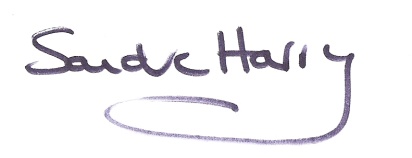 Sandra Harry - Parish Clerk11th December 2019All Councillors are hereby summoned to attend the Parish Council Full Meeting to be held at the Reading Room on Tuesday 17th December 2019 at 7pm.Sandra Harry - Parish Clerk11th December 2019All Councillors are hereby summoned to attend the Parish Council Full Meeting to be held at the Reading Room on Tuesday 17th December 2019 at 7pm.Sandra Harry - Parish Clerk11th December 2019The Chairman will confirm if any part of the meeting may not be filmed, photographed, or audio recorded. If any member of the public has an objection to being filmed, photographed or audio recorded, please would they make themselves known to the Chairman or the Parish Clerk before the start of the meeting. The Chairman will confirm if any part of the meeting may not be filmed, photographed, or audio recorded. If any member of the public has an objection to being filmed, photographed or audio recorded, please would they make themselves known to the Chairman or the Parish Clerk before the start of the meeting. The Chairman will confirm if any part of the meeting may not be filmed, photographed, or audio recorded. If any member of the public has an objection to being filmed, photographed or audio recorded, please would they make themselves known to the Chairman or the Parish Clerk before the start of the meeting. Questions or StatementsAt 7pm there will be a short period of time set aside for questions and statements from members of the public only on the planning application below; each person speaking for no longer than 3 minutes.Questions or StatementsAt 7pm there will be a short period of time set aside for questions and statements from members of the public only on the planning application below; each person speaking for no longer than 3 minutes.Questions or StatementsAt 7pm there will be a short period of time set aside for questions and statements from members of the public only on the planning application below; each person speaking for no longer than 3 minutes.INTERIM MEETING AGENDAINTERIM MEETING AGENDAINTERIM MEETING AGENDA19.12.29Those present & resolution to accept apologies and reasons received for absence.Those present & resolution to accept apologies and reasons received for absence.19.12.30Declarations of Interest - any P.Cnllr wishing to declare interests should do so at this point:declarations of disclosable pecuniary and non-pecuniary interests already declared in the Register of Interests. declarations of disclosable pecuniary and non-pecuniary interests not previously declared in the Register of Interests.Dispensations: if required.19.12.31Planning Application – resolution required 19/10662/LBC - Flat 1, Zion Hill, Cuffs Lane Tisbury SP3 6LGTo replace the existing wooden main entrance door and side screen to the block offlats as old and in poor condition. The new door and side screen will be the samedesign as existing but manufactured in aluminium for a more secure and effectiveoperation.19.12.32Date of next meetings: all at 7pm in the Reading Room unless otherwise stated:Full Meeting – 13th January 2020Full Meeting – 4th February 2020Note: the Reading Room is open for 30 minutes prior to the start of any public meeting for questions from any resident relating to planning applications.